H BETA CAE Systems, ανώνυμη εταιρία εξέλιξης συστημάτων λογισμικού για τον υπολογισμό μηχανολογικών κατασκευών, με έδρα τη Θεσσαλονίκη, κατέχει σήμερα δεσπόζουσα θέση, στον τομέα της, στη διεθνή αγορά. Με θυγατρικές εταιρίες στη Σουηδία και την Ιταλία καθώς και αντιπροσώπους στη Γερμανία, Γαλλία, Αγγλία, Σουηδία, Αμερική, Ιαπωνία, Κορέα, Κίνα και Ινδία, έχει πελάτες σε όλο τον κόσμο, οι οποίοι δραστηριοποιούνται στη μελέτη και κατασκευή αυτοκινήτων, μονοθέσιων F1, αεροπλάνων, τραίνων, πλοίων, βαρέων οχημάτων και γενικότερα μηχανολογικών κατασκευών.Σήμερα η BETA CAE Systems S.A. συμπεριλαμβάνεται στις κορυφαίες εταιρίες της Ελλάδος.Η εταιρία εξελίσσει και προωθεί προγράμματα για εφαρμογές πεπερασμένων στοιχείων στις περιοχές στατικής, δυναμικής, σύγκρουσης, ακουστικής, άνεσης και αεροδυναμικής των οχημάτων ή άλλων κατασκευών.H BETA CAE Systems S.A. στεγάζεται σε ιδιόκτητους χώρους 8.500τμ. στο Κάτω Σχολάρι, 25 χλμ., από το κέντρο της Θεσσαλονίκης.Οι περίπου 200 συνεργάτες της BETA CAE Systems S.A. είναι Μηχανικοί (μηχανολόγοι, ηλεκτρολόγοι, πολιτικοί), Μαθηματικοί και πτυχιούχοι Πληροφορικής, Ανώτερης ή Ανώτατης εκπαίδευσης, με διάθεση για συνεχή διεύρυνση των γνώσεών τους. Εσωτερικά προγράμματα εκπαίδευσης και συμμετοχή σε διεθνή συνέδρια και σεμινάρια, συμβάλλουν στη διαρκή επιμόρφωση των συνεργατών της εταιρίας.Η BETA CAE Systems S.A. προσβλέποντας στην αρμονική συνεργασία των ανθρώπων της, εντός και εκτός εργασίας, ενθαρρύνει και χρηματοδοτεί κοινωνικές, πολιτιστικές και αθλητικές δραστηριότητες μεταξύ των συνεργατών της.Η εταιρία μας αναπτύσσει καινοτόμες τεχνολογίες στον τομέα του Computer Aided Engineering επενδύοντας στους μηχανικούς της οι οποίοι αποτελούν και το πολυτιμότερό της κεφάλαιο.
Ψάχνουμε για νέους και νέες με πάθος για τον προγραμματισμό και την ομαδική δουλειά, που θα ενισχύσουν το τμήμα ανάπτυξης και εξέλιξης.FEA Solver Software Developer (SD-SLV-15)Περιγραφή της θέσης:Περιβάλλον προγραμματισμού Linux/WindowsΓλώσσες προγραμματισμού C++Συντήρηση και εξέλιξη κώδικα πεπερασμένων στοιχείωνΣυντήρηση και εξέλιξη κώδικα επίλυσης διαφορικών-αλγεβρικών εξισώσεων (DAE)Ανάλυση, σχεδίαση και υλοποίηση αλγορίθμωνΑπαιτούμενα Προσόντα:Δίπλωμα μηχανολόγου ή πολιτικού μηχανικούΓνώση Αγγλικής γλώσσαςΕκπληρωμένες στρατιωτικές υποχρεώσεις.
Προσόντα που θα συνεκτιμηθούν:Διδακτορικό ή μεταπτυχιακό τίτλο σπουδών με αντικείμενο τη μηχανική των συνεχών μέσωνΓνώσεις υπολογισμού παραμορφώσεων/τάσεων με τη μέθοδο των πεπερασμένων στοιχείωνΓνώσεις υπολογιστικής δυναμικής, θεωρίας πολλαπλών σωμάτων, αριθμητικών μεθοδολογιών επίλυσης DAEΣυμμετοχή σε αντίστοιχες ερευνητικές ομάδεςΓνώσεις και εμπειρία προγραμματισμού (C++)Γνώσεις μεθόδων αριθμητικής ανάλυσηςΓνώσεις θεωρίας μετάδοσης θερμότηταςΓνώσεις αυτομάτου ελέγχουΣυστατική επιστολή.Προσφέρονται:Σχέση εξαρτημένης εργασίας μετά από τετράμηνη αξιολόγησηΕλκυστικό πακέτο αποδοχώνΆριστες συνθήκες εργασίαςΣύγχρονος και διαρκώς ανανεούμενος εξοπλισμός (hardware και software)Συνθήκες ομαδικής και δημιουργικής εργασίαςΔιεθνής ταξιδιωτική ασφάλιση κατά τα επαγγελματικά ταξίδιαΠρόσθετη ασφάλεια υγείας και ατυχήματος, για τον εργαζόμενο και την οικογένειά τουΣυνεχόμενη εκπαίδευση σε νέες τεχνολογίες σχετικές με το αντικείμενοΣνακς, ροφήματα και μεσημεριανό φαγητό, παροχή της εταιρίαςΓυμναστήριοΛεωφορείο για τη μεταφορά του προσωπικούΕυέλικτο ωράριο, με πλήρη σεβασμό των δικαιωμάτων του εργαζομένου.Για υποβολή αιτήσεων – εκδήλωση ενδιαφέροντος στο: https://careers.beta-cae.com/* Δεκτές αιτήσεις μέχρι 24 Ιανουαρίου 2016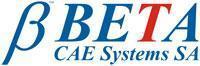 